Business, Marketing & Computer Education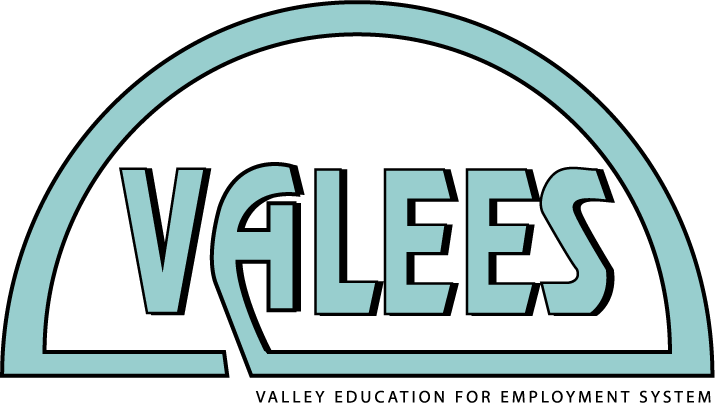 Thursday, September 17, 2015Please RSVP to Mary Borneman by Thursday, September 10, 2015 (mborneman@waubonsee.edu)Professional development with Northern Illinois University’s Center for Economic Education and program committee meetings.Where: Akerlow 202, Waubonsee Community College, Sugar Grove Campus Calendar: Upcoming Events and Meetings8:30 a.m. Introductions and welcome9:00 a.m. Business and marketing (including accounting and economics teachers) to Henning 100 for Virtual Economics with NIU. Computer education teachers remain in Akerlow 202 for job market discussion and review of articulated credit with Waubonsee including development of new agreements.11:00 a.m. Move to Akerlow 202 11:30 a.m. – 12:15 p.m. Lunch provided in Akerlow 20212:15 p.m. – 2:00 p.m.Breakout groups Business and marketingAccounting – review articulated credit agreement with WaubonseeComputer education – discuss articulated credit agreement with Waubonsee *Bring curriculum materials including course outlines, projects, assessments, textbooks to share and discuss with colleagues. EventDateTimePlaceCareer Pathways Expo Friday, October 9All-dayWaubonsee APC